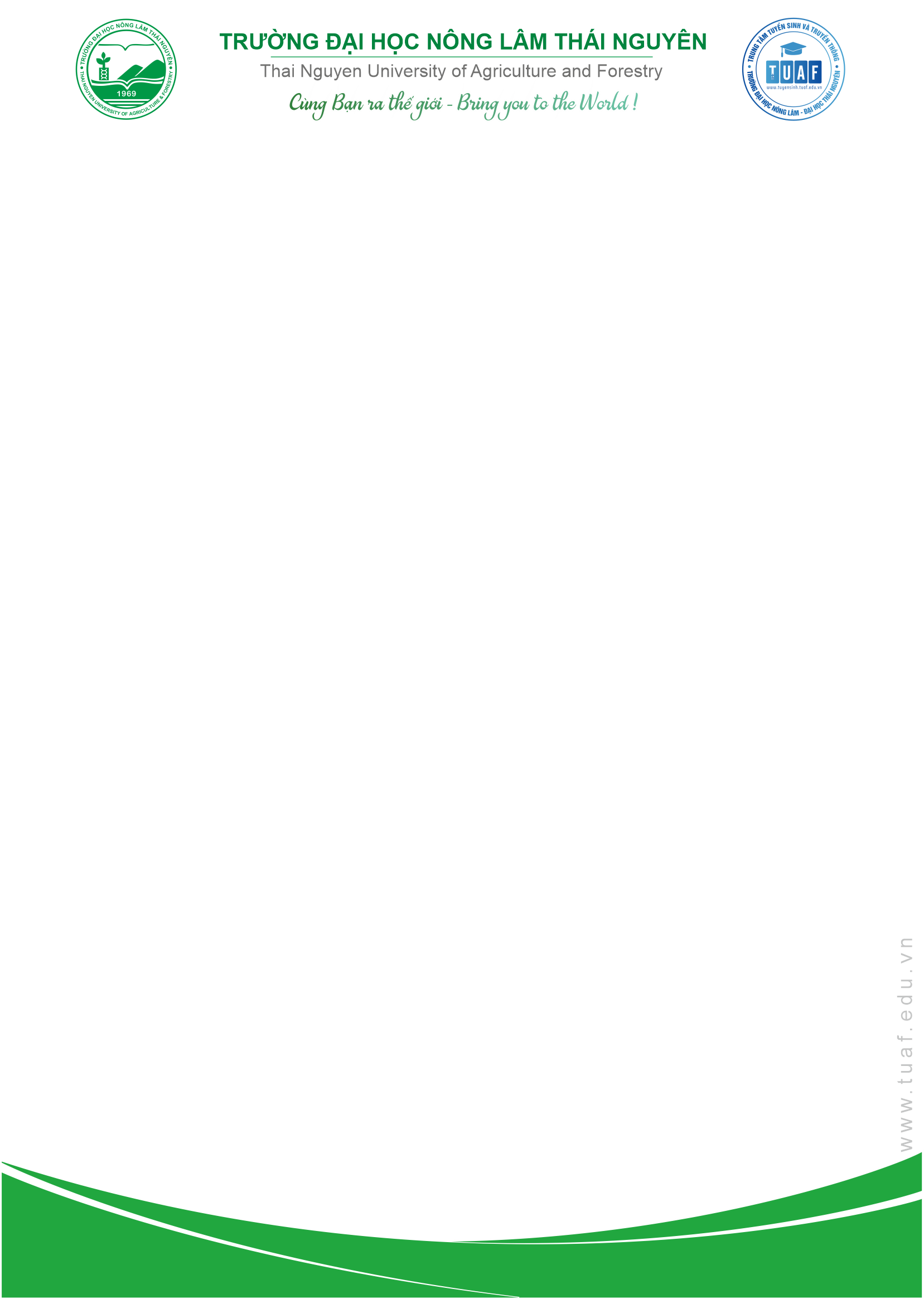 PHIẾU ĐĂNG KÝ XÉT TUYỂN THEO HỌC BẠ THPT1. Họ và tên thí sinh	2. Ngày sinh:.........../......../...............Dân tộc:.................. Giới tính: ....................................   3. Số Chứng minh nhân dân/Thẻ căn cước công dân: 4. Hộ khẩu thường trú: 	5. Chế độ ưu tiênThuộc đối tượng nào thì khoanh tròn vào ký hiệu đối tượng đó:    Thuộc khu vực nào thì khoanh tròn vào ký hiệu khu vực đó: 6. Nơi học và tốt nghiệp THPT (Ghi tên trường, mã tỉnh và mã trường)Năm lớp 10: 	 Năm lớp 11: 	 Năm lớp 12: 	 7. Năm tốt nghiệp:................................................................................8. Điện thoại liên hệ:	 	9. Ngành đăng kí xét tuyển: *Ghi chú: Điểm môn 1, môn 2, môn 3 ghi đúng theo thứ tự các học kỳ theo phương án xét tuyển (thí sinh chọn 1 trong 3 phương án):Phương án 1: Học kỳ I, Học kỳ II lớp 11 và học kỳ I lớp 12.Phương án 2: Học kỳ I lớp 11, Học kỳ II lớp 11 (nhân hệ số 2)Phương án 3: Học kỳ I lớp 12 và học kỳ II lớp 12 (nhân hệ số 2)10. Địa chỉ nhận Giấy báo trúng tuyển: ...................................................................................................................................................................................................................................Tôi xin cam đoan những lời khai trong phiếu đăng ký xét tuyển này là đúng sự thật. Nếu sai tôi xin chịu xử lý theo các quy định hiện hành của Bộ Giáo dục và Đào tạo.	Ngày...... tháng ...... năm 2023	Ngày...... tháng ...... năm 2023	Cán bộ nhận phiếu	Chữ ký của thí sinh	(Ký, ghi rõ họ tên)	(Ký, ghi rõ họ tên) Thứ tự nguyện vọngTên ngànhMã tổ hợpPhương  án  đăng ký xét tuyểnPhương  án  đăng ký xét tuyểnPhương  án  đăng ký xét tuyểnPhương  án  đăng ký xét tuyểnPhương  án  đăng ký xét tuyểnPhương  án  đăng ký xét tuyểnPhương  án  đăng ký xét tuyểnPhương  án  đăng ký xét tuyểnPhương  án  đăng ký xét tuyểnThứ tự nguyện vọngTên ngànhMã tổ hợpPhương án 1*Phương án 1*Phương án 1*Phương án 2*Phương án 2*Phương án 2*Phương án 3*Phương án 3*Phương án 3*1